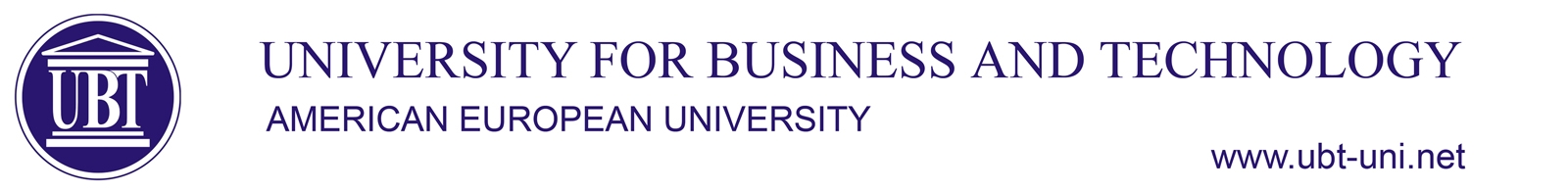 …………………………………………………………………………………………………BSc Media dhe KomunikimSyllabusSubjectInterview in Radio, TV and written MediasInterview in Radio, TV and written MediasInterview in Radio, TV and written MediasInterview in Radio, TV and written MediasSubjectTypeSemesterECTSCodeSubjectObligatory (O)6490ITR354Lecturer MSc. Safet Zejnullahu, MSc. Safet Zejnullahu, MSc. Safet Zejnullahu, MSc. Safet Zejnullahu, Teaching AssistantTutorGoals and ObjectivesThe purpose of this subject is to teach students how to plan and realize various types of interviews for various mediums (Radio, TV, journals). To achieve the goal, in this subject several lectures will be held where it will be explained and taught the theoretical and practical elements of realizing an interview. Starting from planning up to realization. Nevertheless, during the semester, the students will plan and realize interviews of all kinds. While in the practical part of the subject, students will learn from various professionals of this area, which will teach/lead small student groups. The purpose of this subject is to teach students how to plan and realize various types of interviews for various mediums (Radio, TV, journals). To achieve the goal, in this subject several lectures will be held where it will be explained and taught the theoretical and practical elements of realizing an interview. Starting from planning up to realization. Nevertheless, during the semester, the students will plan and realize interviews of all kinds. While in the practical part of the subject, students will learn from various professionals of this area, which will teach/lead small student groups. The purpose of this subject is to teach students how to plan and realize various types of interviews for various mediums (Radio, TV, journals). To achieve the goal, in this subject several lectures will be held where it will be explained and taught the theoretical and practical elements of realizing an interview. Starting from planning up to realization. Nevertheless, during the semester, the students will plan and realize interviews of all kinds. While in the practical part of the subject, students will learn from various professionals of this area, which will teach/lead small student groups. The purpose of this subject is to teach students how to plan and realize various types of interviews for various mediums (Radio, TV, journals). To achieve the goal, in this subject several lectures will be held where it will be explained and taught the theoretical and practical elements of realizing an interview. Starting from planning up to realization. Nevertheless, during the semester, the students will plan and realize interviews of all kinds. While in the practical part of the subject, students will learn from various professionals of this area, which will teach/lead small student groups. Expected resultsAt the end of the lectures, students should be capable to perform qualitative interviews based on professional standards. Gaining enough knowledge and practical experience allows students to be ready for the market, for both, visualized and non-visualized medias, hence being competitive in this crucial area of journalism. At the end of the lectures, students should be capable to perform qualitative interviews based on professional standards. Gaining enough knowledge and practical experience allows students to be ready for the market, for both, visualized and non-visualized medias, hence being competitive in this crucial area of journalism. At the end of the lectures, students should be capable to perform qualitative interviews based on professional standards. Gaining enough knowledge and practical experience allows students to be ready for the market, for both, visualized and non-visualized medias, hence being competitive in this crucial area of journalism. At the end of the lectures, students should be capable to perform qualitative interviews based on professional standards. Gaining enough knowledge and practical experience allows students to be ready for the market, for both, visualized and non-visualized medias, hence being competitive in this crucial area of journalism. ContentWeekly planWeekly planWeekly planWeekContentInterview and types of interviewInterview and types of interviewInterview and types of interview1ContentInterviewing – process of preparing and realizing the interviewInterviewing – process of preparing and realizing the interviewInterviewing – process of preparing and realizing the interview2ContentInterviewer and Interviewee - What should be considered? Interviewer and Interviewee - What should be considered? Interviewer and Interviewee - What should be considered? 3ContentPlanning and realizing interview for powerful news (Hard news Interview).Planning and realizing interview for powerful news (Hard news Interview).Planning and realizing interview for powerful news (Hard news Interview).4ContentPlanning and realizing Informational Interview Planning and realizing Informational Interview Planning and realizing Informational Interview 5ContentPlanning and realizing Investigative Interview.Planning and realizing Investigative Interview.Planning and realizing Investigative Interview.6ContentPlanning and realizing Adversarial and Interpretative Interviews.Planning and realizing Adversarial and Interpretative Interviews.Planning and realizing Adversarial and Interpretative Interviews.7ContentIntermediate test Intermediate test Intermediate test 8ContentPlanning and realizing Personal and Emotional Interview Exercise: Analyzing an interview Planning and realizing Personal and Emotional Interview Exercise: Analyzing an interview Planning and realizing Personal and Emotional Interview Exercise: Analyzing an interview 9ContentPlanning and realizing a VOX POP, multiple interview, Actuality Only Interview, telephone or remote Interview and Grabbed Interview. Planning and realizing a VOX POP, multiple interview, Actuality Only Interview, telephone or remote Interview and Grabbed Interview. Planning and realizing a VOX POP, multiple interview, Actuality Only Interview, telephone or remote Interview and Grabbed Interview. 10ContentRealizing the interview with one personality from the politics area: the interviewee in front of students. (Combining all types of interviews).Realizing the interview with one personality from the politics area: the interviewee in front of students. (Combining all types of interviews).Realizing the interview with one personality from the politics area: the interviewee in front of students. (Combining all types of interviews).11ContentRealizing the interview with one public personality: the interviewee in front of students. (Combining all types of interviews).Realizing the interview with one public personality: the interviewee in front of students. (Combining all types of interviews).Realizing the interview with one public personality: the interviewee in front of students. (Combining all types of interviews).12ContentPresenting the individual project Presenting the individual project Presenting the individual project 13ContentCase studies Case studies Case studies 14ContentFinal exam Final exam Final exam 15ContentContentContentTeaching methodsActivityActivityActivityValue (%)Teaching methodsLectures Lectures Lectures 60%Teaching methodsExerciseExerciseExercise20%Teaching methodsProjectsProjectsProjects20%Teaching methodsTeaching methodsTeaching methodsTeaching methodsTeaching methodsEvaluation methodsEvaluation activityNumberWeekValue (%)Evaluation methodsParticipation50%Evaluation methodsIndividual Projects 50%Evaluation methodsEvaluation methodsEvaluation methodsEvaluation methodsEvaluation methodsSources and concretization methodsToolsToolsToolsNumberSources and concretization methodsClass / Lab with computers (Surrounding voice system)Class / Lab with computers (Surrounding voice system)Class / Lab with computers (Surrounding voice system)1Sources and concretization methodsMoodleMoodleMoodle1Sources and concretization methodsProjectorProjectorProjector1Sources and concretization methodsProfessional camera or smartphone Professional camera or smartphone Professional camera or smartphone 1ActivitiesType of activity Type of activity Weekly hoursTotal ActivitiesLectures Lectures 230ActivitiesOther teaching methodsOther teaching methods230ActivitiesSelf-studies Self-studies 40ActivitiesActivitiesActivitiesExamExamLiterature/ReferencesLiterature:Neil Evertton: “Përgatitja e lajmit televiziv”Safet Zejnullahu: “Shkathtësitë e shkrimit”, UBT, 2019Andrew Boyd. “BROADCAST JOURNALISM. Techniques of Radio and Televizion News.” Fifth edition. Focal Press. 2001.Nancy Reardon. “On Camera – How to Report, Anchor and Interview”. Focal Press, Elesvier.  Oxford 2006.Literature:Neil Evertton: “Përgatitja e lajmit televiziv”Safet Zejnullahu: “Shkathtësitë e shkrimit”, UBT, 2019Andrew Boyd. “BROADCAST JOURNALISM. Techniques of Radio and Televizion News.” Fifth edition. Focal Press. 2001.Nancy Reardon. “On Camera – How to Report, Anchor and Interview”. Focal Press, Elesvier.  Oxford 2006.Literature:Neil Evertton: “Përgatitja e lajmit televiziv”Safet Zejnullahu: “Shkathtësitë e shkrimit”, UBT, 2019Andrew Boyd. “BROADCAST JOURNALISM. Techniques of Radio and Televizion News.” Fifth edition. Focal Press. 2001.Nancy Reardon. “On Camera – How to Report, Anchor and Interview”. Focal Press, Elesvier.  Oxford 2006.Literature:Neil Evertton: “Përgatitja e lajmit televiziv”Safet Zejnullahu: “Shkathtësitë e shkrimit”, UBT, 2019Andrew Boyd. “BROADCAST JOURNALISM. Techniques of Radio and Televizion News.” Fifth edition. Focal Press. 2001.Nancy Reardon. “On Camera – How to Report, Anchor and Interview”. Focal Press, Elesvier.  Oxford 2006.Contactsafet.zejnullahu@ubt-uni.netsafet.zejnullahu@ubt-uni.netsafet.zejnullahu@ubt-uni.netsafet.zejnullahu@ubt-uni.net